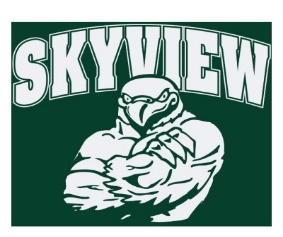 A Message from Home & School – Congratulations to the 5th grade students who participated in the Science Fair.  Thank you to everyone who came and supported them.  The evening was a success! Coding for Kids Workshop – Saturday, May 5th 3:00-4:30PM.  Come join the Methacton Girls Who Code club for a fun-filled day of technology and computers! Kids will learn how to program Lego Mindstorm robots, create animations using Scratch, code apps with TouchDevelop, create 3D printing models, and learn many more useful and exciting technology skills. This workshop is open for all boys and girls in grades 1-6. No computer experience necessary! Pre-register for this event at https://goo.gl/forms/YAwX5q7nDY5Kujlu2 Cost is $5 per child with snacks provided!Staff Appreciation Luncheon- Calling all Skyview Chefs and Bakers! The Skyview Staff Appreciation Luncheon will be held on Wednesday, May 9th.  Please click on the link and sign up to donate food items.  http://signup.com/go/zYLnQHJAny questions, please contact Aliza Zebrowski at 610-213-5516.Spirit Wear Coupon code through April 30th:  Aprilshowers - 15% off the entire site. No minimum order.  Not to be combined with other offers or used on existing orders.  Visit www.yourstartinglineup.com     Skyview apparel is available for purchase at yourstartingineup.com.  All items can be customized with a school logo, your name, and more.  All sales benefit your child's school. All items are custom and take 2-3 weeks for delivery! www.yourstartinglineup.com.Post PromIt’s not too late to help! Read below for details and for sign-up link.  Please consider volunteering - There are many opportunities April 27th and April 28th. Thank you in advance for your contribution to this event!!https://goo.gl/forms/w2KTSR8IgzAplcG83  Any amount of help would be appreciated!Post Prom Community Walk Thru - April 27th from 5-8 pm
Bring the family for a tour of this incredible event that awaits our students!  It is never too early to get involved to ensure this great Methacton tradition continues for future graduating classes!We Run Out Hunger Dine Out – Tosco – Monday 4/23/18 4pm to Close.  2908 W. Main Street Eagleville, PA 19403.  Bring the attached flyer to the cashier when you place your order and 10%  will be donated to We Run Out Hunger to benefit the MSD backpack program.  Made possible by Methacton Education Foundation - 501(c)(3) for partnering with us.  Bravo - Monday 4/30/18 5pm-8pm 3160 W. Skippack Pike Worcester, PA 19490.  Bring the attached flyer to the cashier when you place your order and 50%  will be donated to We Run Out Hunger to benefit the MSD backpack program.  Made possible by Methacton Education Foundation - 501(c)(3) for partnering with us.  Coming Soon:Fun Day – June 1 (rain or shine)  